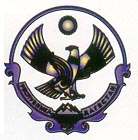 		Р Е С П У Б Л И К А   Д А Г Е С Т А НАДМИНИСТРАЦИЯ МУНИЦИПАЛЬНОГО РАЙОНА        «ТЛЯРАТИНСКИЙ РАЙОН»Инд. - 368420 Тляратинский район с. Тлярата, тел. (8265)3-42-34, 3-42-05«10»_06. 2020 г.                                                                                       № 25 Постановление  О порядке проведения служебных проверок по фактам коррупционных проявлений со стороны лиц, замещающих должности муниципальной службы МР «Тляратинский район»В соответствии с Федеральным законом от 25.12.2008г. № 273-ФЗ «О противодействии коррупции», Федеральным законом от 06.10.2003г. №131-ФЗ «Об общих принципах организации местного самоуправлений в Российской Федерации», Федеральным законом от 02.03.2007г.№25-ФЗ муниципальной службе в Российской Федерации, Уставом Муниципального района  «Тляратинский район»,-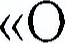 п о с т а н о в л я ю:Утвердить Порядок проведения служебных проверок по фактам коррупционных проявлений со стороны лиц, замещающих должности муниципальной службы МР «Тляратинский район», согласно приложению к постановлению.Разместить настоящее постановление на официальном сайте администрации МР «Тляратинский район» в информационно-телекоммуникационной сети «Интернет».3. Контроль за исполнение настоящего Постановления оставляю за собой.Глава АдминистрацииМР «Тляратинский район»	                                                             Р.Г. Раджабов                                                                                              Приложение  к постановлению Главы МР «Тляратинский район»от 10.06.2020г. №__25__ПОРЯДОК проведения служебных проверок по фактам коррупционных проявлений со стороны лиц, замещающих должности муниципальной службы МР «Тляратинский район»Настоящий Порядок определяет основания для принятия решения о проведении служебных проверок по факту коррупционного проявления со стороны лица, замещающего должность муниципальной службы (далее муниципальный служащий) в администрации МР «Тляратинский район» (далее служебная проверка), и порядок проведения служебной проверки.      Служебные проверки проводятся в отношении муниципальных служащих в администрации МР «Тляратинский район». Служебная проверка проводится по распоряжению Главы МР « Тляратинский район», комиссией по соблюдению требований к служебному поведению муниципальных служащих администрации МР « Тляратинский район» и урегулированию конфликта интересов (далее - Комиссия), в трехдневный срок с момента поступления информации, в целях установления обстоятельств, причин и условий коррупционного проявления, допущенного муниципальным служащим, а также в целях проверки сообщений государственных органов, общественных организаций, средств массовой информации, заявлений граждан, юридических лиц о фактах коррупционных проявлений в действиях муниципального служащего и недостатках в деятельности администрации МР  «Тляратинский район».Фактами коррупционных проявлений со стороны муниципального служащего является невыполнение им требований к служебному поведению либо обязанностей по должности, выражающихся в совершении им действий (бездействия), связанных с влиянием каких-либо личных, имущественных (финансовых) и иных интересов, препятствующих добросовестному исполнению им своих должностных обязанностей, а именно - в совершении или содействии в совершении по своей инициативе либо по инициативе третьих лиц одного из следующих деяний:злоупотребление служебным положением;дача взятки;получение взятки;злоупотребление полномочиями; коммерческий подкуп;6) иное незаконное использование муниципальным служащим своего должностного положения вопреки законным интересам общества и государства в целях получения выгоды в виде денег, ценностей, иного имущества либо услуг имущественного характера, иных имущественных прав для себя или третьих лиц либо незаконное предоставление такой выгоды муниципальному служащему другими физическими лицами.3. При проведении служебной проверки перед Комиссией ставятся задачи полного, объективного и всестороннего установления:- вины муниципального служащего, или степени вины каждого из указанных лиц в случае совершения противоправных действий или дисциплинарных проступков несколькими муниципальными служащими; - причин и условий, способствовавших совершению противоправных действий муниципальными служащими; - характера и размера вреда (ущерба), причиненного в результате противоправных действий муниципальными служащими.Основанием для принятия решения о проведении служебной проверки является информация о факте коррупционного проявления со стороны муниципального служащего, доведенная до сведения Главы МР «Тляратинский район» и полученная из одного или нескольких следующих источников: 4.1 Личное заявление муниципального служащего о факте коррупционного проявления с его стороны.Заявление муниципального служащего о факте коррупционного проявления со стороны другого муниципального служащего.Обращения и заявления граждан и организаций о фактах коррупционных проявлений со стороны муниципальных служащих.Полученная от правоохранительных, налоговых и иных государственных органов, организаций, должностных лиц или граждан информация о совершении муниципальным служащим коррупционных проявлений, и иных проступков, порочащих его честь и достоинство.Сообщения в средствах массовой информации, содержащие данные, указывающие на факт коррупционного проявления со стороны муниципального служащего.Указанная информация должна быть предоставлена Главе МР «Тляратинский район» в письменном виде и содержать следующие сведения: фамилия, имя, отчество муниципального служащего и замещаемую им должность муниципальной службы, со стороны которого допущено коррупционное проявление;  описание обстоятельств, свидетельствующих о факте коррупционного проявления со стороны муниципального служащего или признаков личной заинтересованности, которая приводит или может привести к конфликту интересов;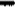 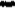 - данные об источнике информации о факте коррупционного проявления со стороны муниципального служащего.В течение трех дней после получения информации Глава МР «Тляратинский район» направляет информацию в Комиссию.В Комиссию могут быть представлены материалы, подтверждающие нарушение муниципальным служащим требований к служебному поведению или наличие у него личной заинтересованности, которая приводит или может привести к конфликту интересов.Подготовка распоряжения о проведении служебной проверки поручается секретарю Комиссии по резолюции Главы МР «Тляратинский район» на обращении инициатора проведения служебной проверки, содержащей сведения о наличии оснований для ее проведения.Распоряжение о проведении служебной проверки должно содержать: фамилию, имя, отчество, должность лица, в отношении которого должна быть проведена служебная проверка;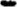 - основания для проведения служебной проверки; - сроки проведения служебной проверки.В случае если полученная Комиссией информация не содержит сведений, указанных в части первой настоящего пункта, служебная проверка по данному факту не проводится. Комиссия не рассматривает сообщения о преступлениях и административных правонарушениях, а также анонимные обращения, не проводит проверки по фактам нарушения служебной дисциплины.6.Служебная проверка проводится в срок, не превышающий одного месяца с момента принятия решения о проведении служебной проверки. По итогам рассмотрения информации, указанной в пункте 4 настоящего Порядка, материалов, полученных в ходе проведения служебной проверки, Комиссией подготавливается заключение, содержащее один из следующих выводов:1) установлено, что в рассматриваемом случае не подтверждается факт коррупционного проявления со стороны муниципального служащего; 2) установлено, что со стороны муниципального служащего допущено коррупционное проявление.Председатель Комиссии или член Комиссии не позднее трех рабочих дней, со дня подписания заключения знакомит лицо, в отношении которого проводилась служебная проверка, с заключением и другими материалами служебной проверки под роспись.В случае отказа лица, в отношении которого проводилась служебная проверка, от ознакомления с заключением либо от подписи, Комиссия составляет акт по форме согласно приложению №2 к настоящему Порядку и приобщает его к материалам служебной проверки.Заключение по итогам проведения служебной проверки направляется Главе МР «Тляратинский район», в течение трех дней с момента заседания Комиссии, согласно приложению №1В случае если в заключении содержится вывод, указанный в подпункте 2 пункта 6 настоящего Порядка, и установлен факт совершения муниципальным служащим деяния, содержащего признаки административного правонарушения или состава преступления, информация о совершении указанного деяния и подтверждающие такой факт документы передаются Главой МР «Тляратинский район» в правоохранительные органы.Копия правового акта о проведении служебной проверки и заключения по результатам служебной проверки приобщаются к личному делу муниципального служащего, в отношении которого проводилась проверка.Приложение №1 к Порядку проведения служебных проверок по фактам коррупционных проявлений со стороны лиц, замещающих должности муниципальной службы МР «Тляратинский район»ЗАКЛЮЧЕНИЕкомиссии по соблюдению требований к служебному поведению муниципальных служащих муниципального образования «Тляратинский район»l . Основание проведения служебной проверки:(указывается основание и дата принятия решения о проведении проверки)2. Проверка проводилась Комиссией в составе: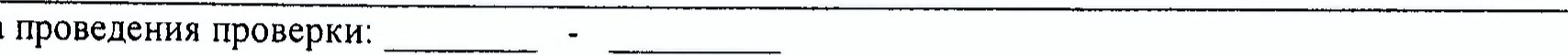 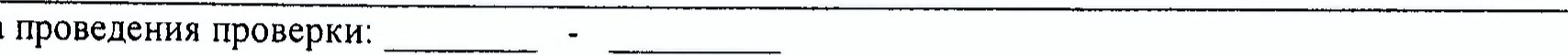 	(начато)..	(окончено)Сведения о лице, в отношении которого проводилась служебная проверка: фамилия имя отчество занимаемая должностьСтаж муниципальной службы и период службы в занимаемой должности:домашний адресКраткое описание совершенных противоправных действий, дисциплинарного проступка, причин и условий, способствовавших их совершению, характер и размер причиненного вреда:Объяснения лица, в отношении которого проводилась служебная проверка:Принятое Комиссией решение:Председатель Комиссии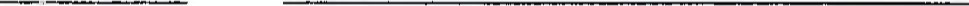 (подпись)	(расшифровка подписи) Члены Комиссии: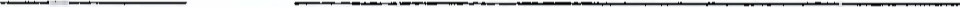 	(подпись)	(расшифровка подписи)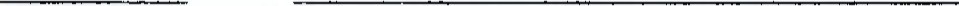 	(подпись)	(расшифровка подписи)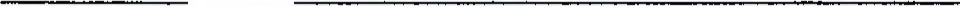 	(подпись)	(расшифровка подписи)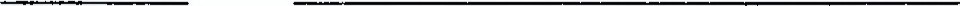 	(подпись)	(расшифровка подписи) 20 г.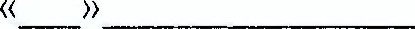                          Приложение №2 к Порядку проведения служебных проверок по фактам коррупционных проявлений со стороны лиц, замещающих должности муниципальной службы МР «Тляратинский район»АКТМы, нижеподписавшиеся, составили настоящий акт о том, что(Ф.И.О., занимаемая должность) в отношении, которого проводилось служебное расследование, отказался:от дачи объяснений, по сути, проводимой в отношении его проверки.от ознакомления с заключением,от подписи в ознакомлении с заключением по результатам служебной проверки.(нужное подчеркнуть)Председатель Комиссии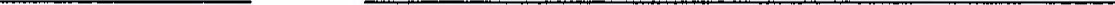 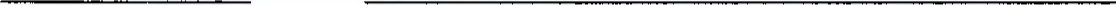 	(подпись)	(расшифровка подписи)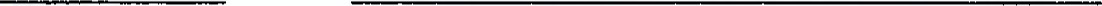 	(подпись)	(расшифровка подписи)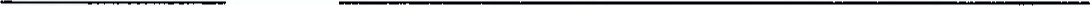 	(подпись)	(расшифровка подписи)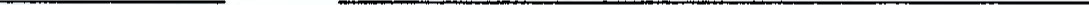 	(подпись)	(расшифровка подписи)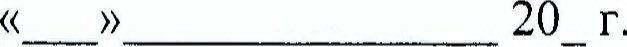 Члены Комиссии:(подпись)(расшифровка подписи)